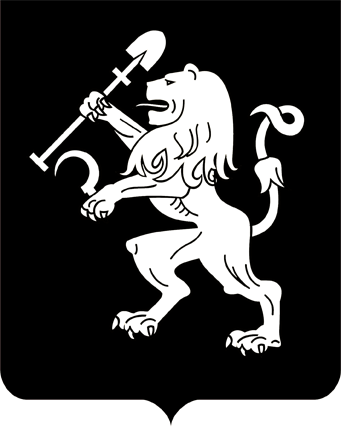 АДМИНИСТРАЦИЯ ГОРОДА КРАСНОЯРСКАРАСПОРЯЖЕНИЕО признании утратившими силу правовых актов администрации городаВ соответствии с Федеральным законом от 31.07.2020 № 248-ФЗ «О государственном контроле (надзоре) и муниципальном контроле             в Российской Федерации», решением Красноярского городского Совета депутатов от 21.12.2021 № 15-210 «О муниципальном лесном контроле на территории города Красноярска», руководствуясь статьями 41, 58, 59 Устава города Красноярска:1. Признать утратившими силу распоряжения администрации           города:от 25.01.2016 № 13-р «Об утверждении Административного                 регламента осуществления муниципального лесного контроля на территории города Красноярска»;от 16.12.2016 № 367-р «О внесении изменения в распоряжение          администрации города от 25.01.2016 № 13-р»;от 20.12.2016 № 371-р «О внесении изменений в распоряжение           администрации города от 25.01.2016 № 13-р»;от 07.06.2017 № 159-р «О внесении изменений в распоряжение      администрации города от 25.01.2016 № 13-р»;от 03.05.2018 № 165-р «О внесении изменений в распоряжение   администрации города от 25.01.2016 № 13-р»;от 30.08.2018 № 317-р «О внесении изменений в распоряжение    администрации города от 25.01.2016 № 13-р»;от 19.12.2019 № 416-р «О внесении изменений в распоряжение     администрации города от 25.01.2016 № 13-р».2. Настоящее распоряжение опубликовать в газете «Городские  новости» и разместить на официальном сайте администрации города.Глава города 							 	        С.В. Еремин17.01.2022№ 9-р